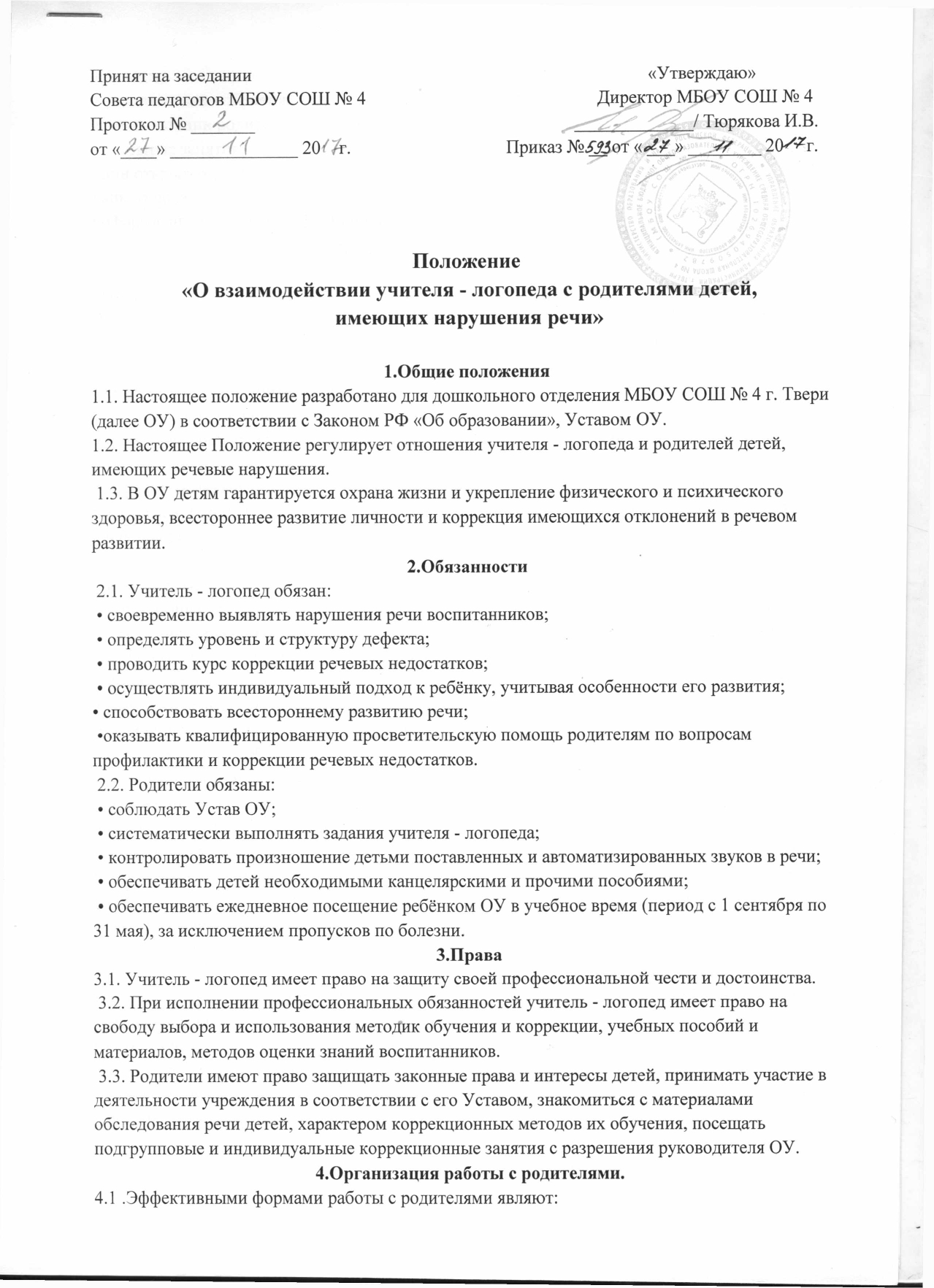 • беседы; • родительские собрания; • консультации родителей с педагогами группы; • открытые занятия; • дни открытых дверей; • анкетирование; • оформление стендов и информационных папок; • выставки педагогической литературы; • семинары;• концерты для родителей силами воспитанников группы и др.; 4.2. Основная задача педагогов при организации работы с родителями - помочь им стать заинтересованными, активными и действенными участниками коррекционного процесса, проводимого в единстве требований педагогов и родителей. 4.3. В ходе бесед воспитатель разъясняет роль родителей в комплексе психолого - педагогических мероприятий: • оказать помощь ребёнку в выполнении заданий педагогов, в оформлении индивидуальных тетради; • принимать активное участие во всех мероприятиях, проводимых для родителей в группе;• организовать наблюдение за ребёнком, определять усвоение им новых знаний и умений. 4.4 В течении учебного года планируются три родительских собрания:1 - е родительское собрание (конец сентября): • анализ результатов психолого - педагогического обследования детей группы; • организация жизни и занятий детей в условиях специальной группы (режим, задачи и содержание коррекционной работы, основные приёмы педагогического воздействия и т.д.). 2- е родительское собрание (по итогам первого полугодия - январь): • динамика коррекционно - развивающего процесса; • достижения ребёнка в сравнении с его прежними результатами; • задачи и содержание обучения на следующее полугодие. 3- е родительское собрание (по итогам учебного года - май): • итоги коррекционной работы за год обучения; • анализ повторного обследования детей; • рекомендации для каждого ребёнка. 4.5. На протяжении учебного года систематически проводятся консультации для родителей. Педагоги консультируют родителей по вопросам, связанным с особенностями воспитания и обучения детей с нарушениями речи. Консультации могут быть групповыми и индивидуальными. 4.6. Родители могут посещать открытые занятия педагогов. 4.7. Стенды для родителей воспитатель и учитель - логопед оформляет совместно, систематически, 1 раз в месяц обновляя материал. На стенде помещается информация типа: • материалы по формированию звукопроизношения у детей; • материалы о развитии речи детей в норме и при патологии; • советы родителям по воспитанию детей и преодолению недоразвития речи; • игры, речевой материал, который родители могут использовать для занятий с детьми дома; • текущая информация для родителей.